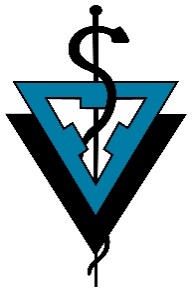 TRIVIS – Střední škola veterinární Emila Holuba Brno, s.r.o.Dukelská třída 467/65, 614 00 Brnohttp://www.trivisveterinabrno.czŽÁDOST O UVOLNĚNÍ ŽÁKA Z PŘEDMĚTU TĚLESNÁ VÝCHOVAJméno a příjmení: ……………………………………………………………………………………………….……………………………………………….Datum narození: …………………………………………..………………………………………….………………………………………………………….Bydliště: ……………………………………………..……………………………………………………………………………………………………………….Třída: …………………………………………………………………………………………………………………………………………...........................      *z části (částečné uvolnění)        *zcela (úplné uvolnění ze zdravotních důvodů)Dne ………………………………………                    			         ………………….……….………………………………………...						                                     Podpis žáka, zákonného zástupceVyplňuje lékař:Na základě lékařského vyšetření navrhuji, aby Výše jmenovaný(á) byl(a) na dobuOd ………………………………………………… do ………..…………………..…………………….uvolněn(a)       *z části (částečné uvolnění)  Doporučuji z těchto činností:………………………………………….…………………………………………………………………………………….……………………………………………………………………………………………………………………………………………..................................       *zcela (úplné uvolnění ze zdravotních důvodů)Z důvodu: ………………………………………….………………………………………………………………………………………………………………………………………………………………………………………………………………………………………………………………..................................Dne………………………………………                                                                 ……………..………………………………………………………                                                                                                                              razítko a podpis registrujícího lékařeROZHODNUTÍ ŘEDITELE:		            		                                 POVOLUJE           –      NEPOVOLUJEDne……………………………………..                                                                  …………………………………………………………………….          								   Mgr. Vladimír Machát, ředitel školySoučasně Vás upozorňuji, že budete účasten(a) v hodinách tělesné výchovy a budete vykonávat náhradní činnost.Na vědomí: žadatel(ka), třídní učitel, vyučující TEV